The BoxerPaul Simon and Art Garfunkel 1969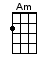 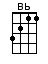 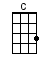 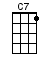 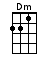 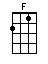 INTRO:  / 1 2 / 1 2 / [F] / [F] /[F] I am just a poor boy though my story's seldom [Dm] toldI have [C] squandered my resistanceFor a [C7] pocket full of mumbles such are [F] promises [F][F] All lies and [Dm] jests, still a [C] man hears what he [Bb] wants to hearAnd [Bb] disregards the [F] rest, mm-mm[C7] Mm, mm-mm [C7] mm, mm-mm [F] mm [F]When I [F] left my home and my family I was no more than a [Dm] boyIn the [C] company of strangersIn the [C7] quiet of the railway station [F] running scared [F][F] Laying [Dm] low, seeking [C] out the poorer [Bb] quartersWhere the [Bb] ragged people [F] goLooking [C7] for the places [Bb] only they would [F] know [F]Lie la [Dm] lie [Dm]Lie la [Am] lie, la la la-[Am]lieLie la [Dm] lie [Dm]Lie la [C7] lie, la la la-[C7]lie, la-la-la-la [F] lie [F] / [F] / [F]Asking [F] only workman's wages I come looking for a [Dm] jobBut I get no [C] offers [C]Just a [C7] come-on from the whores on Seventh [F] Avenue [F][F] I do de-[Dm]clare, there were [C] times when I was [Bb] so lonesomeI [Bb] took some comfort [F] there, la la [C7] la la la la [C7] la [C7] / [F] / [F]Lie la [Dm] lie [Dm]Lie la [Am] lie, la la la-[Am]lieLie la [Dm] lie [Dm]Lie la [C7] lie, la la la-[C7]lie, la-la-la-la [F] lie [F] / [F] / [F]Then I'm [F] laying out my winter clothes and wishing I was [Dm] goneGoing [C] home [C]Where the [C7] New York City winters aren't [F] bleeding me [F] / [Am]Bleeding [Am] me-[Dm]ee-[Dm]eeGoing [C] home [C] / [C] / [F] / [F]In the [F] clearing stands a boxer and a fighter by his [Dm] tradeAnd he [C] carries the remindersOf [C7] every glove that laid him down or [F] cut him till he cried outIn his [F] anger and his [Dm] shameI am [C] leaving I am [Bb] leavingBut the [Bb] fighter still re-[F]mains, mm-[C7]mm [Bb] / [F] / [F]Lie la [Dm] lie [Dm]Lie la [Am] lie, la la la-[Am]lieLie la [Dm] lie [Dm]Lie la [C7] lie, la la la-[C7]lie, la-la-la-la [Dm] lie [Dm]Lie la [Am] lie, la la la-[Am]lieLie la [Dm] lie [Dm]Lie la [C7] lie, la la la-[C7]lie, la-la-la-la [F] liewww.bytownukulele.ca